                    FZ.2380.44.S.22.2022INFORMACJAO WYBORZE NAJKORZYSTNIEJSZEJ OFERTY	Na podstawie art. 253 ust. 2 ustawy Prawo zamówień publicznych Zamawiający informuje, że w postępowaniu prowadzonym w trybie podstawowym bez negocjacji na DOSTAWĘ SAMOCHODU OSOBOWEGO w POLICYJNEJ WERSJI OZNAKOWANEJ (postępowanie nr 44/S/22) jako najkorzystniejsza została wybrana oferta Wykonawcy: AUTO PARK Sp. z o.o. Sp. k., ul. Elewatorska 60, 15-620 Białystok, z ceną ofertową brutto: 127.999,00 zł.Uzasadnienie wyboru: Zgodnie z art. 239 ust. 1 ustawy w/w oferta jest najkorzystniejsza na podstawie kryteriów oceny ofert określonych w dokumentach zamówienia.Punktacja przyznana złożonym w postępowaniu ofertom:    Sławomir WilczewskiBiałystok, dnia 3 listopada 2022 rokuBiałystok, dnia 3 listopada 2022 rokuBiałystok, dnia 3 listopada 2022 rokuBiałystok, dnia 3 listopada 2022 rokuBiałystok, dnia 3 listopada 2022 roku                         ZastępcaKomendanta Wojewódzkiego Policji w Białymstoku                         ZastępcaKomendanta Wojewódzkiego Policji w Białymstoku                         ZastępcaKomendanta Wojewódzkiego Policji w BiałymstokuNazwai adres WykonawcyCena brutto(w zł)Współczynnik masy pojazdu bazowego do maks. mocy netto silnika10%Poj. silnika 10%Rozstaw osi10%Zużycie energii rozumiane jako zużycie paliwa w cyklu mieszanym 5%Emisja dwutlenku węgla w cyklu mieszanym3%Emisja zanieczyszczeń: tlenków azotu, cząstek stałych oraz węglowodorów2%Razem1AUTO PARK Sp. z o.o. Sp. k.ul. Elewatorska 60, 15-620 Białystok127.999 zł/60 pkt14,73/ 10 pkt1490 /10 pkt2700/10 pkt5,7l/100km5 pkt129 g/km3 pkt18,53 mg/km2 pkt100 pkt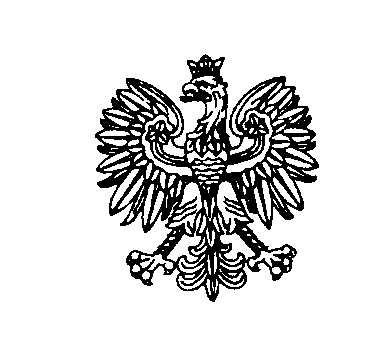 